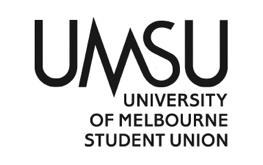   University of Melbourne Student UnionMeeting of the People of Colour CommitteeAgenda3.00 PM, Wednesday the 13th of September 2023Meeting 13(23)Location: teamsProcedural MattersElection of ChairMotion: To elect Mohamed Hadi as ChairMover:	 Mohamed Hadi				Seconder:  Nawaar NoorCarried Without DissentAcknowledgement of Indigenous CustodiansSo acknowledgedAttendanceMalaz Mohamed, Reham Elzeiny, Marko Younan, Nawaar Noor, Natasha Mulay, Clement Wu, Upasna Goel, Dimi OlayanjuApologiesnoneProxiesnoneMembershipNo changesAdoption of Agenda	Motion: To adopt the agenda as presented. Mover:	 Mohamed Hadi				Seconder: NACarried Without DissentConfirmation of Previous Minutes	Motion: to move to confirm the previous minutes of 13(23) as a true and accurate recordMover: Mohamed Hadi 		Seconder: NACaried Without Disssent	Conflicts of Interest DeclarationNawaar, Malaz, Mohamed, Upasna, Natasha have declared conflict of interest regarding the ethnocon grantsMatters Arising from the MinutesNoneCorrespondence NoneOffice Bearer ReportSo much going on im going to lose my mind.Racism at Unimelb Campaign Going well, reached 284 responses by the time I wrote this report, Hiba will be doing a presidents news and we’re still doing the paid adsMyriadSubmissions were extended by a week, now hoping that editors will finalise and send through to printersCollectives_ they’re going fabulously thanks to the great committeeMid-autumn festivalHappening! Finalising detailsMalayali onam festivalLooking to help cover some expenses for this event and support the local communityEthnocon got confirmed for 27-29 septemberNetworking eventAYI reached out about having a networking event and ive signed us on, it will be really good to connect students with diverse employers Other ReportsElected reps meeting – MalazMalaz gives a brief update about her meeting at elected reps and the university’s slow response towards anti-racism initiatives on campus, very wishy washyMid -Autumn Festival – Clement WuClement gives brief update about the festival, the clubs that are participating and the activities plannedOperational Business Motions on NoticeMyriad Launch PartyTo approve $4000 from the Printing - External and $2000 from the Events-general budget line for a Myriad Magazine’s launch party expenses Mover: Dimi Olayanju			Seconder:  Upasna GoelCarried Without DissentMyriad PrintingTo approve $5000 from the Printing – external budget line for Myriad Magazine edition 7 printingMover: Nawaar Noor			  Seconder: Malaz MohamedCarried Without DissentFocus group - VouchersTo approve $1000 from the events-general budget line for the purchase of gift cards for racism at UniMelb focus group attendeesMover: Upasna Goel				    Seconder:  Clement WuCarried without dissentMotion: To suspend standing orders and cede chair to Reham ElzeinyMover: Mohamed HadiCarried Without DissentEthnocultural conference grantsTo approve $6000 from the Grants – Committee budget line for 12 travel grants valued at $500 each for the National Ethnocultural conference for the following students.Nawaar Noor AhmedSarp Tarik GulerMalaz Mohamed-BakhitNoor SuccarDana AlshaerHiba AdamDisha ZutshiNatasha MulayUpasna GoelMohamed HadiMalaika FernandesPranjal TiwaryMover: Dimi Olayanju				 Seconder:  Clement WuCarried Natasha, Nawaar, Upasna, and Malaz AbstainMover Motions without NoticeNone.Other BusinessDiscussions about the high turnout of people at collective are held and possible solutions. A video announcement about collective has been suggested.Next MeetingTwo weeks’ timeCloseMeeting closed at 3.45